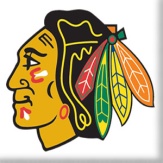 Coaching Staff Code of Conduct AgreementAs a Coach or other team official with the Six Nations Minor Hockey Association, I understand that I am representing my teams, my association and my community.  I will therefore conduct myself at all times, both on and off the ice in a respectful and sportsmanship mannerWhile present at a hockey game, practice or any other hockey related activity of functions; I will follow all guidelines and established principles of Hockey Canada. OHF, and OMHA’s “For Sake of Sport” Policy and any other leagues or association rules are applicable.I will treat executive members, my coaches, my fellow players, my opponents and any other team or league officials with respect and dignity.  I will never verbally or physically abuse an official.  I will respect the Gaylord Powless Arena and all other opponents facilities at all times.I will also adhere to the following:I will read, understand and follow the guidelines as outlined by OMHAI will attend all Coach’s meetings as requiredI will never be alone with my playersI will return all equipment and supplies provided to me by SNMHAI will be responsible for the well being of all players while they are in my careI will request assistance of the applicable Executive Members for any issues I cannot  handleI will never be under the influence of alcohol or any other illegal substance while players are in my careI will report any injuries and all major penalties immediately to the applicable VPI will communicate with my players/parents on a regular basis and I will ensure a full accounting of team funds is provided with a zero balance at season end.I understand that failure to comply with this Coaching Staff Code of Conduct may result in disciplinary action in accordance with Six Nations Minor Hockey.  Such actions may results in my losing the privileges which come with being a member of the Six Nations Minor Hockey Association, including the opportunity to participate in activities and events, both present and future.Coach/Team Official Signature Name:								Team:													Date: 													